Adverbials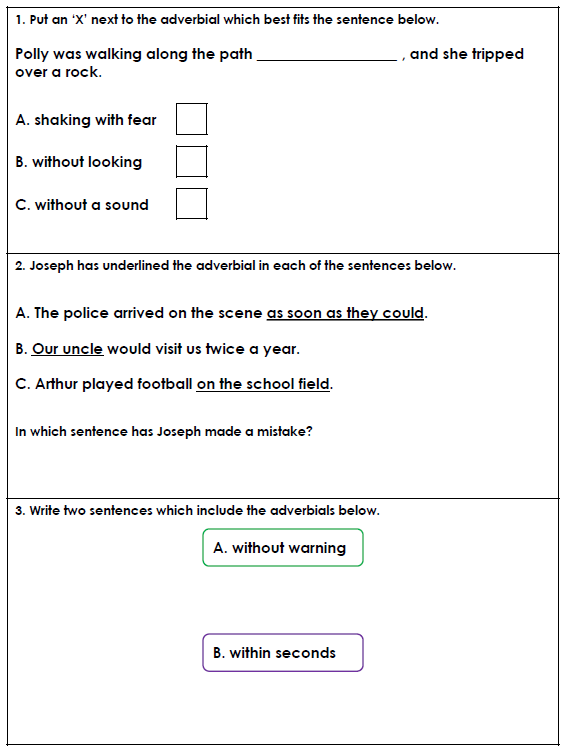 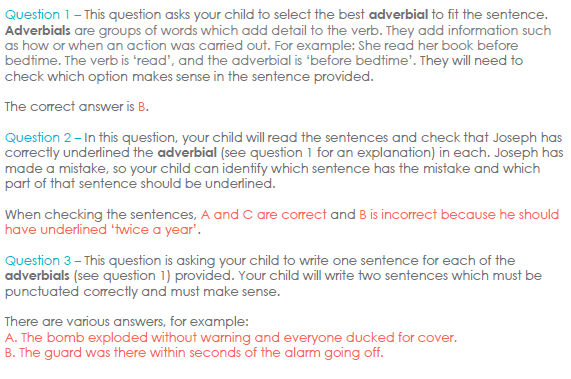 